Combo Field Entry Code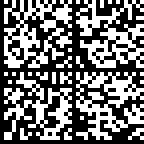 Format:SETDATA_ENTRY01_ENTRY02_ENTRY03_ENTRY04_ENTRY05_ENTRY06Example:SETDATA_John Doe_8914321564_Muffler Bearings_912315542_Second Shift Part Run_56Field Entry CodesField Entry CodesField Entry CodesField Entry Codes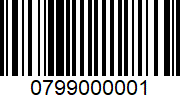 Optional Entry #1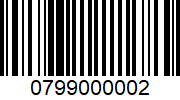 Optional Entry #2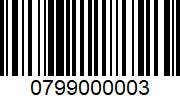 Optional Entry #3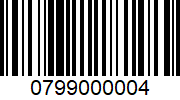 Optional Entry #4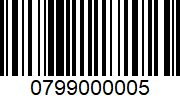 Optional Entry #5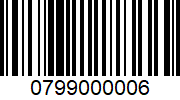 Optional Entry #6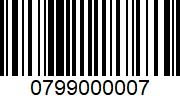 Cancel EntryCancel EntryCancel EntryCancel EntryDown Time Selection CodesDown Time Selection CodesDown Time Selection CodesDown Time Selection Codes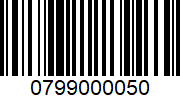 Down Time Status 0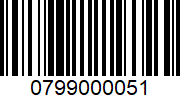 Down Time Status 1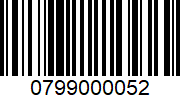 Down Time Status 2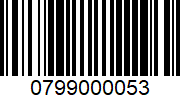 Down Time Status 3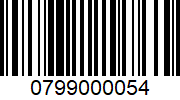 Down Time Status 4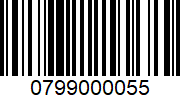 Down Time Status 5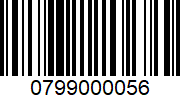 Down Time Status 6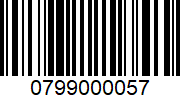 Down Time Status 7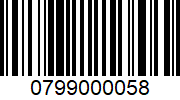 Down Time Status 8Down Time Status 8Down Time Status 8Down Time Status 8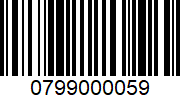 Down Time Status 9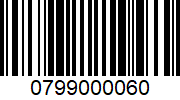 Down Time Status 10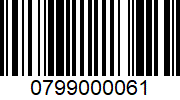 Down Time Status 11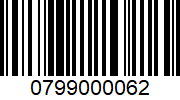 Down Time Status 12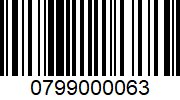 Down Time Status 13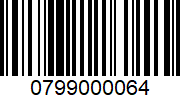 Down Time Status 14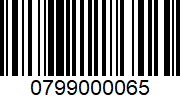 Down Time Status 15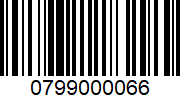 Down Time Status 16Mode SelectionMode Selection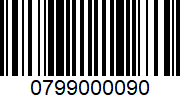 Pause/Resume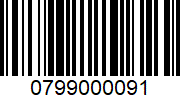 Setup Start/Stop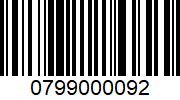 ResetReset